SARAHPET T ERSONKONTAKT INFOFødt: 06.06.1996Tlf: 24149820E-post: post@ung.info Adresse: Møllergata 3 0179 OsloERFARING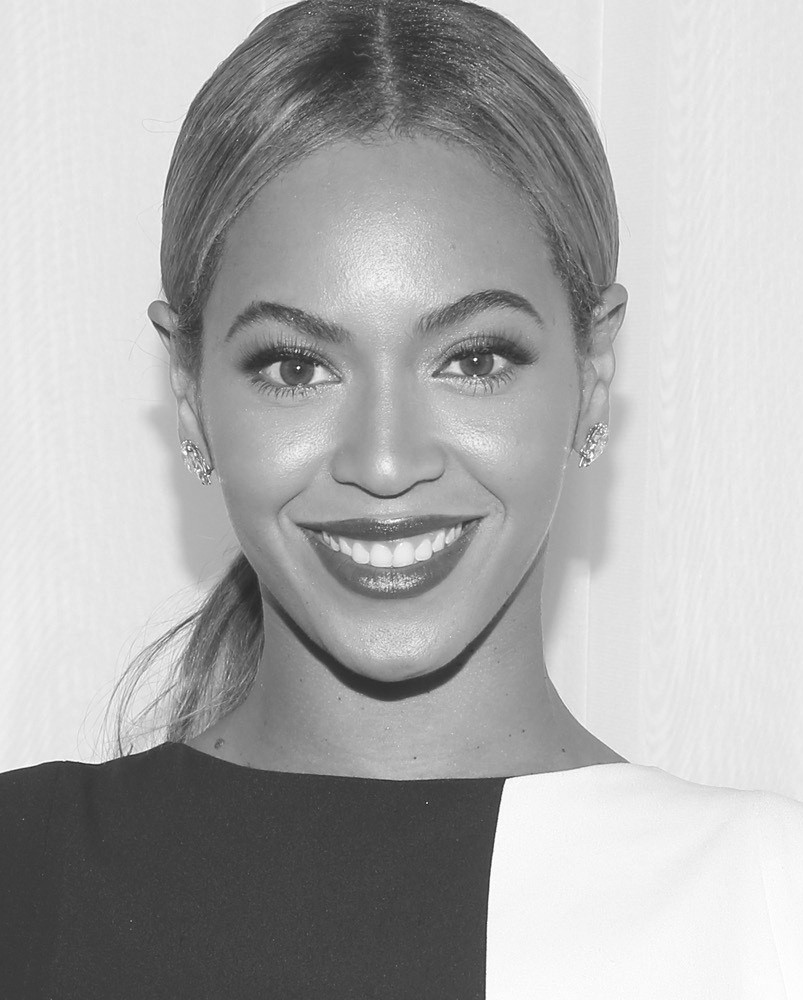 Rema 1000: Jobbet med varepåfylling, vareeksponering, og kundebehandling. Ringehjelp Sommeren 2017Burger King: vasket, ryddet og var imøtekommende til kundene.Arbeidsuke høsten 2016Barnepass: Satt barnevakt for flere i nabolaget, og passet småsøsken ifamilien. Ved behov 2012-2016SPRÅKNorsk      MorsmålUrdu	Meget godtEngelsk   Godt skriftlig og muntligPunjabi	Godt muntlig og litt skriftlig Hindi	Godt muntligDatamicrosoft officefacebook, twitter, instagram, snapchat, tumbler, og reddit.LITT OM MEGJeg er en  positiv,  serviceinnstilt  og utadvendt  jente  på  22  år.  Jeg  fungerer godt som lagspiller så  vel som selvstendig.  I fritiden min liker jeg  å  gå  turer  i  fjellet, være  med  venner og spille trommer.Utdanningen min har gjort at jeg har fått kompetanse når det gjelder fysiske, psykiske og sosiale behov hos mennesker. I tillegg har jeg erfaring fra butikk og barnepass.UTDANNINGVG3 |Påbygging til generell studiekompetanse|2017| Nydalen Vgs VG2| Barne- og ungdomsarbeiderfag|2016|Nydalen Vgs VG1 Helse og oppvekst-2015|Holtet VgsReferanserTom Tomsen | Leder Veitvet Klubben | 9999999 Lisa Lisesen | Rådgiver Nydalen VGS | 96969696